	Program Przeciwdziałania Przemocy w Rodzinie oraz Ochrony Ofiar Przemocy w Rodzinie w Powiecie Wschowskim                            na lata 2017-2020Spis treściWstęp	3Podstawy prawne	3Zagadnienia teoretyczne – definiowanie przemocy, jej rodzaje  oraz charakterystyka	5Definicja przemocy oraz jej rodzaje	5Cechy charakterystyczne	6Konsekwencje przemocy	6Cykl przemocy	7Zjawisko przemocy w rodzinie na terenie Powiatu Wschowskiego	9Oddziaływania korekcyjno-edukacyjne	13Punkt Specjalistycznego Poradnictwa i Interwencji Kryzysowej	15Podsumowanie	15Cele Programu i adresaci	16Przewidywane efekty realizacji Programu	16Harmonogram działań	19Spis ilustracji	24Spis tabel	24WstępPrzemoc domowa do niedawna uważana była za zjawisko marginalne charakterystyczne dla rodzin dotkniętych zjawiskami patologicznymi. Dane statystyczne, badania naukowe i doświadczenia osób zajmujących się tą problematyką pokazują, że przemoc coraz częściej pojawia się także w innych grupach społecznych, niezależnie od występujących warunków materialno-bytowych i wykształcenia. Przez lata w wielu społeczeństwach istniało także społeczne przyzwolenie na stosowanie przemocy wobec najbliższych, a to, co działo się w rodzinie traktowano jako sprawę prywatną, w którą nikt nie powinien się wtrącać. W związku z tym osoby, wobec których stosowana jest przemoc  niechętnie przyznają się do problemów rodzinnych. Tymczasem milczenie nie świadczy         o tym, że to zjawisko nie istnieje. Co więcej hermetyczność środowisk często skutkuje nasilaniem się problemu przemocy oraz generowaniem nowych trudności w życiu rodzinnym, społecznym, psychicznym i zdrowotnym. Dodatkowym problemem jest fakt, że w małych miastach pomoc instytucjonalną i organizacji pozarządowych często jest ograniczona.Przegląd definicji pozwala uznać przemoc jako wszystkie nieprzypadkowe                    i wykorzystujące przewagę sił działania, które powodują szkody i naruszają prawa innych. Nie budzi wątpliwości fakt, że zadaniem państwa jest ochrona rodziny przed zagrożeniami płynącymi z zewnątrz i wewnątrz, w tym zwłaszcza przed przemocą ze strony osób najbliższych. W związku z powyższym konieczne jest podejmowanie skutecznych działań mających na celu przeciwdziałanie przemocy w rodzinie. Należy mieć na uwadze,                 że  zjawisko przemocy zagraża bezpośrednio zdrowiu i życiu ludzkiemu, jest też czynnikiem, który bezpośrednio lub pośrednio wpływa na zwiększenie odsetka osób wykluczonych społecznie lub żyjących w ubóstwie.Niniejszy Program został stworzony mając na uwadze dobro rodziny, rozumianej jako instytucja, oraz poszczególnych jej członków. Jego zasadniczym celem jest czynne 
i skuteczne przeciwdziałanie przemocy w rodzinie oraz ochrona jej ofiar poprzez podejmowanie szerokich działań profilaktycznych oraz zmniejszanie i usuwanie negatywnych skutków przemocy.Podstawy prawneRodziny dotknięte przemocą pozostają w trudnej sytuacji społecznej, co jest podstawą 
do udzielenia im pomocy w ramach obowiązujących przepisów prawa zgodnie z metodami oraz narzędziami, które te przepisy określają.Podstawowe akty prawne to:Konstytucja Rzeczypospolitej Polskiej z dnia 2 kwietnia 1997 roku (Dz. U. z 1997r. Nr 78 poz.483)Ustawa z dnia 29 lipca 2005r. o przeciwdziałaniu przemocy w rodzinie (Dz. U.            z 2015r. poz. 1390)Ustawa z dnia 12 marca 2004r. o pomocy społecznej (Dz. U. z 2016r. poz. 930)Ustawa z dnia 26 października 1982 roku o wychowaniu w trzeźwości 
i przeciwdziałaniu alkoholizmowi (Dz. U. z 2016r. poz. 487)Ustawa z dnia 15 lutego 1964r. Kodeks rodzinny i opiekuńczy (Dz. U. z 2015r. poz. 2082)Ustawa z dnia 6 czerwca 1997 r. Kodeks Karny (Dz. U. z 2016r. poz. 1137)Rozporządzenie Ministra Pracy i Polityki Społecznej z dnia 22 lutego 2011 r. w sprawie standardu podstawowych usług świadczonych przez specjalistyczne ośrodki wsparcia dla ofiar przemocy w rodzinie, kwalifikacji osób zatrudnionych w tych ośrodkach, szczegółowych kierunków prowadzenia oddziaływań korekcyjno-edukacyjnych wobec osób stosujących przemoc w rodzinie oraz kwalifikacji osób prowadzących oddziaływania korekcyjno-edukacyjne (Dz. U. z 2011 nr 50 poz. 259)  Rozporządzenie Rady Ministrów z dnia 13 września 2011 r. w sprawie procedury „Niebieskie Karty” oraz wzorów formularzy „Niebieska Karta” (Dz. U. 2011 nr 209 poz. 1245)Krajowy Program Przeciwdziałania Przemocy w Rodzinie na lata 2014-2020 przyjęty Uchwałą Nr 76 rady Ministrów z dnia 29 kwietnia 2014 r. (M.P. z 2014r. poz. 445)Zagadnienia teoretyczne – definiowanie przemocy, jej rodzaje 
oraz charakterystykaDefinicja przemocy oraz jej rodzajePodstawowa definicja przemocy w rodzinie w ramach profesjonalnej działalności zawodowej osób związanych ze zjawiskiem przemocy w rodzinie jest przedstawiona              w Ustawie z dnia 29 lipca 2005r. o przeciwdziałaniu przemocy w rodzinie.  Zgodnie z art. 2 przez przemoc w rodzinie rozumie się jednorazowe lub powtarzające się umyślne działanie lub zaniechanie naruszające prawa lub dobra osobiste członków rodziny, w szczególności narażające te osoby na niebezpieczeństwo utraty życia, zdrowia, naruszające ich godność, nietykalność cielesną, wolność, w tym seksualną, powodujące szkody na ich zdrowiu fizycznym lub psychicznym, a także wywołujące cierpienia i krzywdy moralne u osób dotkniętych przemocą.Przemoc może przybierać różne formy, które często występują łącznie. W związku      z tym wyróżnia się:przemoc fizyczną, która narusza sferę cielesną osoby doznającej przemocy,                co powoduje ból i niesie ryzyko uszkodzenia ciała oraz może skutkować hospitalizacją (przykładem może być popychanie, szczypanie, policzkowanie, bicie pięściami, kopanie, duszenie);przemoc psychiczną (inaczej emocjonalną), która często zaczyna się niepostrzeżenie nawet dla ofiary. Początkowo może to być sporadyczne krytykowanie poglądów, wyglądu, ale celem jest poniżenie i zastraszenie, wyśmiewanie, szantaż oraz izolowanie, a więc ograniczenie kontaktów z rodziną i znajomymi tak, aby w jak największym zakresie uzależnić od siebie ofiarę, dodatkowo sprawcy podejmują działania służące zmianie przekonań, uczuć w taki sposób, by przejąć całkowitą kontrolę nad zachowaniem ofiary;przemoc seksualną, czyli przedmiotowe traktowanie drugiej osoby w celu zaspokojenia własnych potrzeb seksualnych i zmuszanie ofiary do jakiejkolwiek aktywności seksualnej wbrew jej woli;przemoc ekonomiczną (inaczej materialną), która przejawia się kontrolowaniem finansów, odbieraniem zarobionych pieniędzy lub uniemożliwieniem podjęcia zatrudnienia;zaniedbanie, czyli niezaspokojenie podstawowych potrzeb emocjonalnych                    i fizycznych, pozostawienie osoby, względem której jest się zobowiązanym do opieki w sytuacjach zagrażających bezpośrednio jej życiu i zdrowiu poprzez brak zainteresowania rozwojem i higieną oraz niezaspokajanie potrzeb żywieniowych           i związanych z ubiorem, ofiarami są najczęściej dzieci i osoby starsze.Zjawisko przemocy można także rozpatrywać w innych kategoriach związanych          z zachowaniem sprawcy. Możemy mówić o:przemocy gorącej, która wiąże się z gwałtownym wybuchem złości, frustracji, źródłem tych zachowań są często problemy, które nie są związane z osobą wobec której stosuje się przemoc, np. problemy w pracy, które odreagowuje się w domu,przemocy chłodnej polegającej na przyjęciu rygorystycznego i autorytarnego stylu traktowania innych, gdzie sprawca wydaje się być spokojniejszy i przekonany              o słuszności swoich zachowań, dla których szuka uzasadnienia.Cechy charakterystycznePrzegląd literatury naukowej z zakresu problemów społecznych, w szczególności dotyczącej zjawiska przemocy w rodzinie pozwala wyróżnić takie charakterystyczne             jej elementy jak:intencjonalność, która oznacza, że wszelkie działania podejmowane przez oprawcę     są świadome i zamierzone, a ich celem jest kontrolowanie i podporządkowanie sobie ofiary i narzucenie jej swojej władzy;nierównowaga sił, przez co rozumie się, że jedna ze stron relacji (sprawca) 
ma przewagę nad drugą (ofiarą);naruszenie praw i dóbr osobistych – sprawca wykorzystując swoją pozycję w relacji         i siłę narusza podstawowe prawa drugiej jednostki (m.in. prawo do nietykalności fizycznej, godności, szacunku);powodowanie szkód fizycznych i psychicznych poprzez stwarzanie zagrożenia 
dla zdrowia i życia, szkody mogą być wymierne i niewidoczne, natychmiastowe 
i odroczone w czasie.Konsekwencje przemocyPowyższe rozważania dają nam możliwość przyjęcia czterech podstawowych perspektyw niezbędnych przy badaniu zjawiska przemocy oraz diagnozowaniu środowiska, które jest nią dotknięte: perspektywa prawna, moralna, społeczna i psychologiczna. Pierwsza 
to odzwierciedlenie art. 207 Kodeksu Karnego, który dotyczy znęcania się zarówno fizycznego jak i psychicznego nad członkiem rodziny za co przewiduje się karę pozbawienia wolności od 6 miesięcy do 5 lat. Przemoc psychiczna jest najczęstszą formą przemocy            w rodzinie, a jej skutki  (np. przygnębienie, smutek, niska samoocena, nieufność) bardzo trudno zauważyć i jednoznacznie powiązać ze stosowaniem przemocy. Najczęściej obserwowalne konsekwencje przemocy to obrażenia ciała. Kolejna perspektywa traktuje przemoc jako działanie krzywdzące jednostkę, a więc zło moralne. Sprawca powinien podlegać sankcjom społecznym, co powinno powstrzymywać go od takich zachowań            w przyszłości, a świadków motywować do pomagania. Perspektywa społeczna odnosi się właśnie do postaw świadków zdarzenia lub innych osób, które wiedzą o stosowaniu przemocy wobec członków rodziny. W tym przypadku zwraca się także uwagę na czynniki, które mogą sprzyjać stosowaniu przemocy czy też usprawiedliwiać ją. Czynniki te to min. przyzwolenie 
na stosowanie przemocy wobec członków rodziny, funkcjonowanie w agresywnym środowisku rówieśniczym, dziedziczenie wzorca przemocy z domu pochodzenia, uzależnienia, wykluczenie społeczne oraz ubóstwo. Szersze ujęcie perspektywy społecznej podkreśla zniszczenie systemu rodzinnego jako grupy pierwotnej, która powinna w sposób naturalny przekazywać i uczyć wartości oraz systemu norm społecznych, w których dziecko będzie funkcjonowało w przyszłości. Rodzina w związku z tym powinna realizować funkcję ekonomiczną, opiekuńczo-zabezpieczającą, socjalizacyjną i emocjonalną. Zaniedbania w tych sferach mogą powodować długotrwałe negatywne konsekwencje. Ostatnia zaś perspektywa psychologiczna podkreśla cierpienie ofiary, jej bezradność jako jeden z objawów zespołu stresu pourazowego oraz często bardzo silny związek ze sprawcą. Widoczne są takie konsekwencje jak zaprzeczanie, niepokój, wstyd, obwinianie się za zaistniałą sytuację, zaburzenia postrzegania świata.Statystycznie większość ofiar przemocy w rodzinie to osoby słabsze fizycznie 
i najczęściej kobiety, osoby małoletnie i starsze oraz osoby niepełnosprawne. Specjaliści współpracujący z tymi grupami powinni zwrócić uwagę na takie niepokojące sygnały jak zaburzenia somatyczne, obawa przed wchodzeniem w interakcje, obniżenie własnej wartości, zaburzenia snu, uzależnienia, czyny samobójcze, stosowanie agresji w stosunku do słabszych, a wśród dzieci także deficyty poznawcze, ucieczki z domu i wagarowanie.Cykl przemocyPrzemoc nie jest czynem jednorazowym i zwykle ma tendencję do eskalacji oraz powtarzania się. Jeśli raz doszło do takiej sytuacji istnieje duże prawdopodobieństwo,            że sprawca powtórzy swoje zachowanie. Cykl przemocy składa się zwykle z trzech następujących po sobie faz:faza narastającego napięcia lub cisza przed burzą - jak nazwa wskazuje charakterystyczny jest wzrost napięcia i natężanie sytuacji konfliktowych. Sprawca jest rozdrażniony, łatwo wpada w złość. Wszystko może stać się pretekstem                 do wybuchu aktu przemocy. Takim zachowaniem buduje niepewność i chwiejność emocjonalną u ofiary, która stara się załagodzić sytuację i spełnia polecenia oprawcy, przyjmuje winę na siebie za wszelkie niepowodzenia. Ciągłemu lękowi towarzyszą objawy somatyczne, takie jak bóle żołądka, bóle głowy, bezsenność, apatia;faza ostrej przemocy - przejawia się wybuchem gniewu i wyładowaniem agresji. Zachowanie sprawcy jest najczęściej nieadekwatne do przyczyny. Ofiara czuje bezsilność, lęk, niepewność. Skutki tej fazy przemocy to najczęściej obrażenia fizyczne oraz konieczność opieki medycznej;etap miodowego miesiąca - sprawca przemocy zauważa skutki swojego zachowania      i wyraża skruchę, okazuje żal, ciepło, troskę, obiecuje poprawę. Słowne deklaracje pozwalają osobie krzywdzonej uwierzyć, że ta sytuacja „to był ostatni raz” jednak bez specjalistycznej pomocy zwykle kończy się to ponownym rozpoczęciem cyklu.Rysunek nr  Cykl przemocy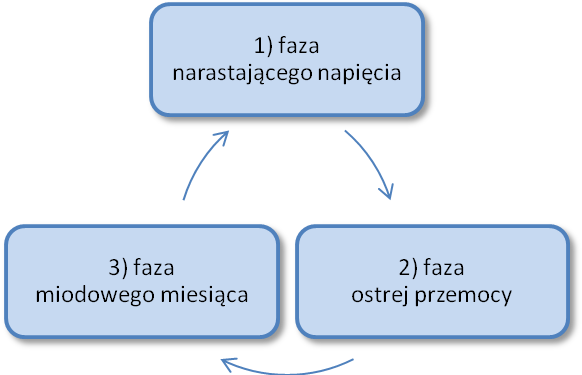 Myśl, że może być dobrze stale towarzyszy ofiarom przemocy, które ignorują skutki agresywnych zachowań. Jak już wcześniej wspomniano przemoc w rodzinie rzadko bywa zachowaniem jednorazowym. Brak zdecydowanej reakcji, osoby krzywdzące traktują jako przyzwolenie, a kolejne fazy ostrej przemocy niosą coraz poważniejsze i groźniejsze dla zdrowia i życia ofiar szkody.  Im dłużej trwa przemoc, tym trudniej jest uwolnić się od takiej relacji i poważniejsze zmiany zachodzą w osobowości ofiary i sprawcy oraz innych domowników, którzy są świadkami tych krzywdzących zachowań, ale wobec których przemoc nie jest stosowana. Ofiarami bowiem nie zawsze są wszystkie osoby, które wspólnie zamieszkują ze sprawcą.Za wczesne sygnały ostrzegawcze świadczące o tym, że może pojawić się przemoc można uznać okazywanie skrajnej zazdrości przez partnera, nadużywanie alkoholu lub stosowanie innych używek, nagłe zmiany nastroju, niekontrolowane wybuchy złości, stosowanie siły podczas sprzeczek, kontrolowanie i izolowanie od rodziny i znajomych.	Podsumowując, przemoc niesie ze sobą bardzo negatywne skutki, które można rozpatrywać     w szerszej, społecznej perspektywie. Zniszczony zostaje cały system rodzinny, odebrane zostaje poczucie bezpieczeństwa i możliwość prawidłowego rozwoju, zwłaszcza     w przypadku dzieci. Istnieje duże ryzyko powielania negatywnych wzorców przez kolejne pokolenia. Brak właściwej reakcji na przemoc w rodzinie, potęguje ją i utrwala, dlatego też niezbędne jest objęcie pomocą i wsparciem ofiary przemocy, a także podjęcie stanowczych działań wobec sprawców, by przemoc się nie powtarzała.    Zjawisko przemocy w rodzinie na terenie Powiatu WschowskiegoWedług danych statystycznych pochodzących ze Statystycznego Vademecum Samorządowca z 2015 roku Powiat Wschowski liczył ponad 39 tysięcy mieszkańców. Powiat obejmuje trzy gminy: Gminę Wschowa, Gminę Sława i Gminę Szlichtyngowa. Siedzibą władz powiatu jest miasto Wschowa, które skupia około 15 tysięcy mieszkańców.Precyzyjne określenie skali problemu przemocy w rodzinie jest niemalże niemożliwe zarówno na terenie całego kraju jak i Powiatu Wschowskiego. Główną przyczyną tego stanu rzeczy jest fakt, iż trudno uzyskać wiarygodne i rzeczywiste dane, między innymi dlatego,    że ofiary przemocy ciągle wstydzą się mówić o swojej sytuacji i boją się poprosić                        o profesjonalną pomoc instytucjonalną. Przemoc jest więc nadal problemem ukrytym. 
W związku z tym organizując działania i plany pomocy należy się opierać nie tylko na danych rzeczywistych, które są udostępniane przez lokalne instytucje, ale także na danych szacunkowych.Poniżej znajdują się dane statystyczne dotyczące zjawiska przemocy w Powiecie Wschowskim udostępnione przez Komendę Powiatową Policji we Wschowie, Sąd Rejonowy we Wschowie, Ośrodki Pomocy Społecznej, Zespoły Interdyscyplinarne ds. Przeciwdziałania Przemocy w Rodzinie funkcjonujące na terenie powiatu oraz Powiatowe Centrum Pomocy Rodzinie we Wschowie   Z informacji przekazanych przez Komendę Powiatową Policji we Wschowie wynika, że w okresie od początku 2013 roku do końca 2015 roku przeprowadzono łącznie 672            interwencje w związku z przemocą domową, w tym 467 interwencji miało miejsce, kiedy sprawca przemocy był pod wpływem alkoholu (69%). Osoby stosujące przemoc to w zdecydowanej większości mężczyźni. Wśród liczby pokrzywdzonych w wyniku przemocy przeważającą większość stanowią kobiety. W latach 2013-2015 w związku z przemocą domową wszczęto łącznie 101 postępowań przygotowawczych z art. 207 Kodeksu Karnego, z czego   99 postępowań zostało zakończonych. Szczegółowe informacje znajdują się w tabeli nr 1.Tabela nr  Zjawisko przemocy w rodzinie na terenie Powiatu Wschowskiego w latach 2013-2015 (według danych Komendy Powiatowej Policji we Wschowie)W związku z art. 207 Kodeksu Karnego Sąd Rejonowy II Wydział Karny 
we Wschowie wydał w latach 2013-2015 łącznie 41 prawomocnych wyroków (podział według lat znajduje się w tabeli nr 2). Niemniej wzrost liczby prawomocnych wyroków nie musi oznaczać wzrostu zjawiska przemocy na terenie Powiatu Wschowskiego ponieważ,              jak wynika z danych Komendy Powiatowej Policji we Wschowie liczba interwencji w związku       z przemocą domową z roku na rok spada. Przyczyną może być np. zaostrzenie przepisów prawa.Tabela nr  Ilość prawomocnych wyroków z art. 207 KK wydawanych przez Sąd Rejonowy II Wydział Karny we Wschowie w latach 2013-2015 (według danych Sądu Rejonowego II Wydział Karny we Wschowie)Poniżej znajduje się zbiorcze zestawienie przeprowadzonych interwencji, w związku ze stosowaniem przemocy w rodzinie. Tabela nr 3 została sporządzona na podstawie danych udostępnionych przez Komendę Powiatowej Policji we Wschowie i ośrodków pomocy społecznej znajdujących się na terenie Powiatu Wschowskiego. Najwięcej interwencji rocznie przeprowadzała KPP, a najmniej Miejsko Gminny Ośrodek Pomocy Społecznej                     w Szlichtyngowej.Tabela nr  Liczba przeprowadzonych interwencji w związku z przemocą domową w latach 2013-2015 (dane zbiorcze) Ustawa z dnia 29 lipca 2005r. o przeciwdziałaniu przemocy w rodzinie reguluje procedurę postępowania w związku z uzasadnionym podejrzeniem zaistnienia przemocy        w rodzinie. Procedura ta nazywana „Niebieską Kartą” jest instytucjonalnym narzędziem służącym do przeciwdziałania przemocy w rodzinie i obejmuje ogół czynności podejmowanych i realizowanych przez przedstawicieli jednostek organizacyjnych pomocy społecznej, gminnych komisji rozwiązywania problemów alkoholowych, policji, oświaty         i ochrony zdrowia. „Niebieska Karta” wypełniana jest w przypadku stwierdzenia lub podejrzenia przemocy w rodzinie. Służy dokumentowaniu faktów związanych z przemocą      w rodzinie w danej rodzinie. W związku z przeprowadzonymi interwencjami w latach 2013-2015 sporządzono łącznie 1370 „Niebieskich Kart”. Najwięcej „Niebieskich Kart” sporządziła Komenda Powiatowa Policji. Szczegółowe informacje znajdują się w tabeli nr 4.Tabela nr  Liczba sporządzonych „Niebieskich Kart” (dane zbiorcze)Poniżej przedstawiono kolejno trzy tabele zawierające informację o skali zjawiska przemocy na terenie powiatu. Jak z nich wynika w 2013 roku ofiarami przemocy było łącznie 256 osób. Od 2014 roku powoli spada ich liczba, w 2014r. było to 200 osób, a w 2015 roku 180 osób. Ofiary pokrzywdzone w wyniku doświadczania zjawiska przemocy stanowią          w większości kobiety, rzadziej dzieci. Według uzyskanych danych na terenie powiatu był jeden przypadek, gdzie sprawcą przemocy był nieletni. Tabela nr  Zjawisko przemocy w rodzinie na terenie Gminy Wschowa (według danych Ośrodka Pomocy Społecznej
 we Wschowie)Tabela nr  Zjawisko przemocy w rodzinie na terenie Gminy Sława (według danych Miejsko-Gminnego Ośrodka Pomocy Społecznej w Sławie)Tabela nr  Zjawisko przemocy w rodzinie na terenie Gminy Szlichtyngowa (według danych Miejsko-Gminnego Ośrodka Pomocy Społecznej w Szlichtyngowej) W latach 2013-2015 na terenie Powiatu Wschowskiego funkcjonowały 3 Zespoły Interdyscyplinarne ds. Przeciwdziałania Przemocy w Rodzinie. W skład zespołu interdyscyplinarnego wchodzą przedstawiciele: jednostek organizacyjnych pomocy społecznej; gminnej komisji rozwiązywania problemów alkoholowych, policji, oświaty, ochrony zdrowia, organizacji pozarządowych. Do zadań zespołu interdyscyplinarnego należy integrowanie i koordynowanie działań podmiotów, o których mowa powyżej, oraz specjalistów w zakresie przeciwdziałania przemocy w rodzinie, w szczególności przez: diagnozowanie problemu przemocy w rodzinie, podejmowanie działań w środowisku zagrożonym przemocą w rodzinie mających na celu przeciwdziałanie temu zjawisku, inicjowanie interwencji w środowisku dotkniętym przemocą w rodzinie, rozpowszechnianie informacji o instytucjach, osobach i możliwościach udzielenia pomocy w środowisku lokalnym, a także inicjowanie działań w stosunku do osób stosujących przemoc w rodzinie. Posiedzenia zespołów interdyscyplinarnych odbywają się w zależności od potrzeb, jednak nie rzadziej niż raz na trzy miesiące.  Natomiast grupy robocze spotykają się częściej ponieważ prace są prowadzone w zależności od potrzeb zgłaszanych przez zespół interdyscyplinarny lub wynikających z problemów występujących w indywidualnych przypadkach. Poniższa tabela przedstawia ilość posiedzeń zespołów interdyscyplinarnych oraz grup roboczych w latach 2013-2015 na terenie Powiatu Wschowskiego.Tabela nr  Ilość posiedzeń zespołów interdyscyplinarnych oraz grup roboczych w latach 2013-2015 na terenie Powiatu Wschowskiego (dane zbiorcze)Oddziaływania korekcyjno-edukacyjne	Zgodnie z art. 4. ustawy o przeciwdziałaniu przemocy w rodzinie wobec osób stosujących przemoc w rodzinie prowadzi się oddziaływania korekcyjno-edukacyjne.             Za realizację tego działania w Powiecie Wschowskim odpowiedzialne jest Powiatowe Centrum Pomocy Rodzinie. Celem tych oddziaływań jest m.in.:powstrzymanie osoby stosującej przemoc w rodzinie przed dalszym stosowaniem przemocy,rozwijanie umiejętności samokontroli i współżycia w rodzinie,kształtowanie umiejętności w zakresie wychowywania dzieci bez używania przemocy w rodzinie,uznanie przez osobę stosującą przemoc w rodzinie swojej odpowiedzialności za stosowanie przemocy,zdobycie i poszerzenie wiedzy na temat mechanizmów powstawania przemocy           w rodzinie,zdobycie umiejętności komunikowania się i rozwiązywania konfliktów w rodzinie bez stosowania przemocy,uzyskanie informacji o możliwościach podejmowania działań terapeutycznych.Przy realizacji oddziaływań ważne jest również aby promować wartości, normy społeczne i idee wspierające godność i równość człowieka oraz aby każde działanie było dostosowane do indywidualnych potrzeb rodziny, w której stosuje się przemoc. Adresatami oddziaływań korekcyjno-edukacyjnych  wobec osób stosujących przemoc w rodzinie są w szczególności:osoby skazane za czyny związane ze stosowaniem przemocy w rodzinie, odbywające karę pozbawienia wolności w zakładach karnych albo wobec których sąd warunkowo zawiesił wykonanie kary, zobowiązując je do uczestnictwa w oddziaływaniach korekcyjno-edukacyjnych,osoby stosujące przemoc w rodzinie, które uczestniczą w terapii leczenia uzależnienia od alkoholu lub narkotyków lub innych środków odurzających, substancji psychotropowych albo środków zastępczych, dla których oddziaływania korekcyjno-edukacyjne mogą stanowić uzupełnienie podstawowej terapii,osoby, które w wyniku innych okoliczności zgłoszą się do uczestnictwa w programie korekcyjno-edukacyjnym. Od wielu lat PCPR we Wschowie corocznie przeprowadza oddziaływania korekcyjno-edukacyjne dla sprawców przemocy. Nabór uczestników jest prowadzony we współpracy        z Sądem Rejonowym, zespołami interdyscyplinarnymi, OPS - ami. Od 2013r. PCPR wydało łącznie 108 skierowań dla sprawców przemocy do udziału w programach korekcyjno - edukacyjnych, jednak zgodę na uczestnictwo wyraziły jedynie 34 osoby, w tym 2 kobiety. Programy obejmują 60 godzin zajęć grupowych oraz spotkania indywidualne. W 2013 roku 5 osób ukończyło program, w 2014 roku 8 osób, w 2015r. kolejne 8 osób ukończyło program,     w tym jedna kobieta. Pozostałe osoby nie otrzymały końcowego zaświadczenia przede wszystkim ze względu na niską frekwencje i/lub brak zaangażowania, motywacji i potrzeby zmiany swoich przekonań i postaw wobec stosowania przemocy. 	Osoby, które kończą program korekcyjno-edukacyjny obejmowane są monitoringiem, na podstawie którego można stwierdzić, czy osoba zaprzestała stosowania przemocy.             Z danych PCPR wynika, że w 2013r. żadna osoba nie powróciła do stosowania przemocy,      w 2014r. 3 osoby powróciły do stosowania przemocy, natomiast w 2015r. również żadna osoba, nie powróciła do stosowania przemocy. 	Mając na uwadze powyższe można stwierdzić, iż pozytywne zakończenie programu nie zawsze jest równoznaczne z zakończeniem stosowania przemocy. Niemniej jednak większość osób, które kończą program w przeciągu 12 miesięcy od jego ukończenia nie powracają do stosowania przemocy. Tabela nr  Programy korekcyjno-edukacyjne dla sprawców przemocy w latach 2013-2015 (na podstawie danych Powiatowego Centrum Pomocy Rodzinie we Wschowie)Punkt Specjalistycznego Poradnictwa i Interwencji KryzysowejOsoby dotknięte przemocą w rodzinie mogą otrzymać wsparcie w postaci specjalistycznego poradnictwa w Punkcie Specjalistycznego Poradnictwa i Interwencji Kryzysowej przy Powiatowym Centrum Pomocy Rodzinie we Wschowie. Punkt świadczy m.in. pomoc psychologiczną oraz poradnictwo rodzinne i socjalne. PodsumowanieWspółpraca podmiotów zaangażowanych w przeciwdziałanie przemocy w rodzinie pozwoliła zebrać informacje na temat skali tego zjawiska w Powiecie Wschowskim.            Na podstawie zebranych danych można stwierdzić, że: ofiary przemocy 
to najczęściej kobiety, a w drugiej kolejności dzieci. Takie wyniki nie są zaskoczeniem i są zgodne z wcześniejszymi ustaleniami przedstawionymi w literaturze naukowej oraz danymi statystycznymi dotyczącymi zjawiska przemocy. Pocieszający może być fakt, że z danych Komendy Powiatowej Policji we Wschowie oraz ośrodków pomocy społecznej działających na terenie powiatu wynika, że z roku na rok spada liczba przeprowadzonych interwencji,         w związku z przemocą domową. Z drugiej strony wzrasta liczba prawomocnych wyroków Sądu Rejonowego II Wydział Karny we Wschowie z art. 207 KK, co z pewnością ma wpływ na zmniejszenie skali zjawiska przemocy i działa odstraszająco na sprawców przemocy. Zjawisko przemocy, jak już wspomniano na wstępie zagraża zdrowiu i życiu ludzkiemu, wpływa negatywnie na funkcjonowanie rodziny, jest czynnikiem, który zarówno bezpośrednio, jak i pośrednio wpływa na wykluczenie społeczne, ubóstwo i nałogi. W związku z powyższym konieczne jest podejmowanie wszelkich działań mających na celu skuteczne przeciwdziałanie temu zjawisku.   Cele Programu i adresaciBiorąc pod uwagę opracowaną wcześniej diagnozę zjawiska przemocy w rodzinie       w Powiecie Wschowskim konieczne jest wyznaczenie celu głównego Programu oraz celów szczegółowych Programu, których realizacja w najbardziej efektywny sposób wpłynie na zminimalizowanie zjawiska przemocy w rodzinie.CEL GŁÓWNY PROGRAMU:	Zwiększenie skuteczności działań służących przeciwdziałaniu przemocy w rodzinie na terenie Powiatu Wschowskiego.CELE SZCZEGÓŁOWE PROGRAMU:Cel 1: Zwiększenie wiedzy na temat zjawiska przemocy w rodzinie wśród mieszkańców Powiatu WschowskiegoCel 2: 	Zwiększenie skuteczności podejmowanych działań w zakresie udzielania pomocy osobom dotkniętym przemocą w rodzinie Cel 3: 	Zwiększenie skuteczności podejmowanych działań wobec sprawców przemocy 	poprzez realizację oddziaływań korekcyjno – edukacyjnych Cel 4: 	Podniesienie jakości pracy służb zajmujących się przeciwdziałaniem przemocy           w rodzinieAdresaci programu:społeczność lokalna Powiatu Wschowskiegoosoby dotknięte lub zagrożone przemocą w rodziniesprawcy przemocysłużby i osoby zajmujące się pracą z ofiarami przemocy w rodzinieosoby pracujące z ofiarami oraz sprawcami przemocy w rodzinie  Przewidywane efekty realizacji ProgramuZakłada się, że realizacja Programu przyniesie przewidziane efekty w postaci zwiększenia skuteczności działań służących przeciwdziałania przemocy w rodzinie, a co za tym idzie zmniejszenie skali tego zjawiska na terenie Powiatu Wschowskiego poprzez:wzmocnienie działań profilaktycznych,podniesienie świadomości społecznej w obszarze przemocy w rodzinie,zmniejszenie liczby ofiar dotkniętych przemocą,zwiększenie dostępności świadczonych usług przez służby i podmioty związane 
ze zjawiskiem przemocy w rodzinie,zwiększenie skuteczności działań, którymi objęci są sprawcy przemocy,zwiększenie poziomu kompetencji przedstawicieli i podmiotów realizujących zadania z zakresu przeciwdziałania przemocy w rodzinie,wzrost liczby osób profesjonalnie zajmujących się świadczeniem pomocy i wsparciem na rzecz ofiar przemocy i sprawców.Harmonogram działańZadania realizowane w ramach powiatowego Programu Przeciwdziałania Przemocy w Rodzinie oraz Ochrony Ofiar Przemocy w Rodzinie          w Powiecie Wschowskim będą realizowane w sposób ciągły w latach 2017-2020.Cel 1: Zwiększenie wiedzy na temat zjawiska przemocy w rodzinie wśród mieszkańców Powiatu WschowskiegoCel 2: Zwiększenie skuteczności podejmowanych działań w zakresie udzielania pomocy osobom dotkniętym przemocą w rodzinie.Cel 3: Zwiększenie skuteczności podejmowanych działań wobec sprawców przemocy poprzez realizację oddziaływań korekcyjno – edukacyjnych dla sprawców przemocy.Cel 4: 	Podniesienie  jakości pracy służb zajmujących się przeciwdziałaniem przemocy w rodzinieZagrożenia w osiągnięciu celów realizowanego Programu:- negatywne wzorce zachowań społecznych – mity i stereotypy na temat zjawiska przemocy w rodzinie;- trudności w zintegrowaniu działań różnych instytucji działających na rzecz przeciwdziałania przemocy w rodzinie;- problemy alkoholowe w rodzinach,- niewystarczające środki finansowe na realizację poszczególnych zadań.Wdrażanie programu:Program będzie przekazany poszczególnym realizatorom celem podjęcia określonych działań. Ma on charakter otwarty i może być systematycznie aktualizowany w miarę pojawiających się potrzeb.Monitoring:Monitorowanie realizacji Programu prowadzone będzie przez Powiatowe Centrum Pomocy Rodzinie w oparciu o wskaźniki wyszczególnione w harmonogramie działań. Zebrane dane raz w roku poddane zostaną analizie jakościowej i ilościowej, a opracowane rezultaty posłużą zarówno do sprawozdawczości,  jak i ewentualnego korygowania działań w celu osiągnięcia przewidywanych efektów Programu.Opracowanie:Powiatowe Centrum Pomocy Rodzinie we Wschowie.Spis ilustracjiRysunek nr 1 Cykl przemocy	8Spis tabelTabela nr 1 Zjawisko przemocy na terenie Powiatu Wschowskiego w latach 2013-2015 (według danych Komendy Powiatowej Policji we Wschowie)	9Tabela nr 2 Ilość prawomocnych wyroków a art. 207 KK wydawanych przez Sąd Rejonowy II Wydział Karny we Wschowie 
(według danych Sądu Rejonowego II Wydział Karny we Wschowie)	10Tabela nr 3 Liczba przeprowadzonych interwencji w związku z przemocą domową 
(dane zbiorcze)	10Tabela nr 4 Liczba sporządzonych „Niebieskich Kart” 
(dane zbiorcze)	11Tabela nr 5 Zjawisko przemocy w rodzinie na terenie Gminy Wschowa 
(według danych Ośrodka Pomocy Społecznej  we Wschowie)	11Tabela nr 6 Zjawisko przemocy w rodzinie na terenie Gminy Sława 
(według danych Miejsko-Gminnego Ośrodka Pomocy Społecznej w Sławie)	12Tabela nr 7 Zjawisko przemocy w rodzinie na terenie Gminy Szlichtyngowa 
(według danych Miejsko-Gminnego Ośrodka Pomocy Społecznej w Szlichtyngowej)	12Tabela nr 8 Ilość posiedzeń zespołów interdyscyplinarnych oraz grup roboczych w latach 2013-2015 na terenie Powiatu Wschowskiego 
(dane zbiorcze)	13Tabela nr 9 Programy korekcyjno-edukacyjne przeprowadzone w latach 2013-2015 
(na podstawie danych Powiatowego Centrum Pomocy Rodzinie we Wschowie)	14Zjawisko przemocy w rodzinie na terenie Powiatu Wschowskiego w latach 2013 – 2015Zjawisko przemocy w rodzinie na terenie Powiatu Wschowskiego w latach 2013 – 2015Zjawisko przemocy w rodzinie na terenie Powiatu Wschowskiego w latach 2013 – 2015Zjawisko przemocy w rodzinie na terenie Powiatu Wschowskiego w latach 2013 – 2015Rok201320142015Liczba przeprowadzonych interwencji  
w związku z przemocą domową 275222175Liczba sporządzonych „Niebieskich Kart”275222175Liczba pokrzywdzonych w wyniku przemocy domowej ogółem:330253186w tym dzieci432010w tym dorosłych287233176kobiety242191153mężczyźni454223Liczba sprawców przemocy domowej pod wpływem alkoholu ogółem:193166108w tym kobiety16109w tym mężczyźni17715699Liczba postępowań przygotowawczych „Niebieskiej Karty”:382538wszczętych382538stwierdzonych191416zakończonych382536Ilość prawomocnych wyroków z art. 207 KK wydawanych 
przez Sąd Rejonowy II Wydział Karny we Wschowie w latach 2013-2015Ilość prawomocnych wyroków z art. 207 KK wydawanych 
przez Sąd Rejonowy II Wydział Karny we Wschowie w latach 2013-2015Ilość prawomocnych wyroków z art. 207 KK wydawanych 
przez Sąd Rejonowy II Wydział Karny we Wschowie w latach 2013-2015Ilość prawomocnych wyroków z art. 207 KK wydawanych 
przez Sąd Rejonowy II Wydział Karny we Wschowie w latach 2013-2015Ilość prawomocnych wyroków z art. 207 KK wydawanych 
przez Sąd Rejonowy II Wydział Karny we Wschowie w latach 2013-2015Rok201320142015OgółemIlość prawomocnych wyroków z art. 207 KK9131941Liczba przeprowadzonych interwencji w związku z przemocą domową 
w latach 2013-2015Liczba przeprowadzonych interwencji w związku z przemocą domową 
w latach 2013-2015Liczba przeprowadzonych interwencji w związku z przemocą domową 
w latach 2013-2015Liczba przeprowadzonych interwencji w związku z przemocą domową 
w latach 2013-2015Liczba przeprowadzonych interwencji w związku z przemocą domową 
w latach 2013-2015Liczba przeprowadzonych interwencji w związku z przemocą domową 
w latach 2013-2015RokKPPOPS WschowaOPS SławaM-GOPS SzlichtyngowaOgółem201327512810039542201422211868464542015175996032366Liczba sporządzonych „Niebieskich Kart”Liczba sporządzonych „Niebieskich Kart”Liczba sporządzonych „Niebieskich Kart”Liczba sporządzonych „Niebieskich Kart”Liczba sporządzonych „Niebieskich Kart”Liczba sporządzonych „Niebieskich Kart”RokKPPOPS WschowaOPS SławaOPS SzlichtyngowaOgółem2013275132100395462014222119684645520151751026032369Zjawisko przemocy w rodzinie na terenie Gminy WschowaZjawisko przemocy w rodzinie na terenie Gminy WschowaZjawisko przemocy w rodzinie na terenie Gminy WschowaZjawisko przemocy w rodzinie na terenie Gminy WschowaRok201320142015Liczba pokrzywdzonych w wyniku przemocy domowej ogółem:959076w tym dzieci652w tym dorosłych898774kobiety756562mężczyźni142212Liczba sprawców przemocy domowej ogółem:889280w tym kobiety61113w tym mężczyźni827574nieletni001Zjawisko przemocy w rodzinie na terenie Gminy SławaZjawisko przemocy w rodzinie na terenie Gminy SławaZjawisko przemocy w rodzinie na terenie Gminy SławaZjawisko przemocy w rodzinie na terenie Gminy SławaRok201320142015Liczba pokrzywdzonych w wyniku przemocy domowej ogółem:966550w tym dzieci1873w tym dorosłych785847kobiety674838mężczyźni11109Liczba sprawców przemocy domowej ogółem:785847w tym kobiety11109w tym mężczyźni674838nieletni000Zjawisko przemocy w rodzinie na terenie Gminy SzlichtyngowaZjawisko przemocy w rodzinie na terenie Gminy SzlichtyngowaZjawisko przemocy w rodzinie na terenie Gminy SzlichtyngowaZjawisko przemocy w rodzinie na terenie Gminy SzlichtyngowaRok201320142015Liczba pokrzywdzonych w wyniku przemocy domowej ogółem:654554w tym dzieci281611w tym dorosłych372943kobiety312133mężczyźni6810Liczba sprawców przemocy domowej ogółem:272123w tym kobiety110w tym mężczyźni262023nieletni000Ilość posiedzeń zespołów interdyscyplinarnych oraz grup roboczych 
w latach 2013-2015 na terenie Powiatu WschowskiegoIlość posiedzeń zespołów interdyscyplinarnych oraz grup roboczych 
w latach 2013-2015 na terenie Powiatu WschowskiegoIlość posiedzeń zespołów interdyscyplinarnych oraz grup roboczych 
w latach 2013-2015 na terenie Powiatu WschowskiegoIlość posiedzeń zespołów interdyscyplinarnych oraz grup roboczych 
w latach 2013-2015 na terenie Powiatu WschowskiegoIlość posiedzeń zespołów interdyscyplinarnych oraz grup roboczych 
w latach 2013-2015 na terenie Powiatu WschowskiegoIlość posiedzeń zespołów interdyscyplinarnych oraz grup roboczych 
w latach 2013-2015 na terenie Powiatu WschowskiegoRokRokWschowaSławaSzlichtyngowaOgółemGrupa robocza20131712726170Grupa robocza20142112533179Grupa robocza201531926129Zespół interdyscyplinarny2013432633Zespół interdyscyplinarny2014423541Zespół interdyscyplinarny2015427480Programy korekcyjno-edukacyjne dla sprawców przemocy w latach 2013-2015Programy korekcyjno-edukacyjne dla sprawców przemocy w latach 2013-2015Programy korekcyjno-edukacyjne dla sprawców przemocy w latach 2013-2015Programy korekcyjno-edukacyjne dla sprawców przemocy w latach 2013-2015Programy korekcyjno-edukacyjne dla sprawców przemocy w latach 2013-2015Rok201320142015OgółemLiczba osób skierowanych do programu195633108Liczba osób, które rozpoczęły program10131134w tym kobiety0022Liczba osób, które ukończyły program 
i otrzymały zaświadczenie58821w tym kobiety0011Lp.ZadanieRealizatorzyWskaźnikiPrzykładowe źródła finansowania1.Podniesienie poziomu wiedzy i świadomości społecznej na temat przemocy m.in.. poprzez działania informacyjne: ulotki, informatory, broszury, plakaty, konkursy, strony internetowe, kampanie społecznePCPROPSPoradnie psychologiczno – pedagogiczneKPPSąd Rejonowy we WschowieGKRPAIlość materiałów  informacyjnych Budżet powiatuBudżet gminBudżet państwa Środki ze źródeł zewnętrznych2.Udział w ogólnopolskich akcjach i inicjatywach organizowanych z związku z przeciwdziałaniem przemocy w rodziniePCPROPSSąd Rejonowy we WschowieKPPProkuratura Rejonowa we Wschowie Ilość akcji i inicjatywBez nakładów finansowychŚrodki ze źródeł zewnętrznych3.Prowadzenie działań edukacyjnych dot. wdrożenia prawidłowych wzorców wychowawczychPoradnie psychologiczno-pedagogiczne na terenie PowiatuIlość przeprowadzonych spotkańIlość osób uczestniczących w w/w spotkaniachBudżet powiatuŚrodki ze źródeł zewnętrznych4.Edukacja dzieci i młodzieży w zakresie przeciwdziałania przemocy w rodziniePoradnie psychologiczno-pedagogiczne na terenie PowiatuSzkoły na terenie powiatu (pedagodzy szkolni)Ilość przeprowadzonych spotkań edukacyjnychBudżet powiatuBudżet gminyŚrodki ze źródeł zewnętrznych5.Opracowanie i realizacja Powiatowego Programu działań profilaktycznych mających  na celu udzielenie specjalistycznej pomocy, zwłaszcza w zakresie promowania i wdrożenia prawidłowych metod wychowawczych w stosunku do dzieci w rodzinach zagrożonych przemocąPCPRPoradnie psychologiczno – pedagogiczneOPSKPPSąd Rejonowy we Wschowie GKRPALiczba programów Bez nakładów finansowychLp.ZadanieRealizatorzyWskaźnikiPrzykładowe źródła finansowania1.Udzielanie pomocy i wsparcia osobom doświadczającym przemocy domowej poprzez  prowadzenie specjalistycznego poradnictwa, w tym w szczególności: psychologicznego, socjalnego, rodzinnego i prawnegoPCPROPSLiczba udzielonych poradIlość osób objęta poradnictwem specjalistycznym Budżet powiatuBudżet gminBudżet państwa Środki zewnętrzne w tym fundusze unijne 2.Stworzenie systemu specjalistycznych usług z możliwością tymczasowego schronienia osobom i rodzinom dotkniętym przemocą domową lub znajdujących się w kryzysie poprzez utworzenie ośrodka interwencji kryzysowej lub zlecenie tych usług innym podmiotomPCPRPowiat WschowskiIlość osób korzystających ze schronienia dla ofiar przemocy Budżet powiatuBudżet gminy Środki ze źródeł zewnętrznych3. Nawiązanie i wzmocnienie współpracy pomiędzy jednostkami samorządowymi oraz innymi podmiotami działającymi w obszarze przeciwdziałania przemocy w rodzinie w zakresie pomocy osobom dotkniętym przemocą w rodziniePCPROPSGKRPAZIKPP PPPIlość zrealizowanych projektów Bez nakładów finansowychLp.ZadanieRealizatorzyWskaźnikiPrzykładowe źródła finansowania1.Realizacja programów korekcyjno-edukacyjnych dla sprawców przemocy w rodzinie PCPRLiczba osób biorących udział w programie korekcyjno-edukacyjnymBudżet państwa Środki ze źródeł zewnętrznych2.Współpraca i wymiana informacji pomiędzy podmiotami w zakresie monitoringu osób stosujących przemoc po zakończeniu oddziaływań korekcyjno-edukacyjnychPCPROPSGKRPAKPPZIDane z monitoringuBez nakładów finansowych3.Upowszechnianie informacji na temat realizacji programów edukacyjno-korekcyjnych dla osób stosujących przemoc w rodzinie, w tym m.in. aktualizacja internetowej bazy teleadresowej podmiotów realizujących oddziaływania korekcyjno – edukacyjne PCPRMateriały  informacyjne Bez nakładów finansowychLp.ZadanieRealizatorzyWskaźnikiPrzykładowe źródła finansowania1.Organizacja szkoleń, warsztatów lub innych form  dla pracowników zajmujących się przeciwdziałaniem przemocy w rodzinie na terenie powiatu celem podnoszenia poziomu wiedzy i kompetencji zawodowychPCPROPSSąd Rejonowy we Wschowie GKRPAKPPLiczba organizowanych szkoleńLiczba osób  uczestniczących  w szkoleniach z zakresu przeciwdziałania przemocy w rodzinieBudżet powiatuBudżet gminyBudżet państwa Środki ze źródeł zewnętrznych2.Przeciwdziałanie wypaleniu zawodowemu poprzez wsparcie psychologiczne pracowników zajmujących się bezpośrednio przeciwdziałaniem przemocy w rodziniePCPROPSSąd Rejonowy we Wschowie GKRPAKPPLiczba osób korzystających ze wsparcia Budżet powiatuBudżet gminyBudżet państwaŚrodki ze źródeł zewnętrznych